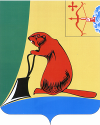 ТУЖИНСКАЯ РАЙОННАЯ ДУМАКИРОВСКОЙ ОБЛАСТИРЕШЕНИЕпгт ТужаО внесении изменений в решение Тужинской районной Думы от 02.03.2015 № 54/353В соответствии с постановлением Правительства Кировской области от   27.12.2018 № 609-П «О внесении изменений в постановление Правительства Кировской области от 12.04.2011 № 98/120» Тужинская районная Дума РЕШИЛА:1. Внести изменения в решение Тужинской районной Думы от 02.03.2015 № 54/353 (в ред. от 16.03.2018) «Об оплате труда главы района и муниципальных служащих Тужинского муниципального района», утвердив изменения в Положение об оплате труда главы района согласно приложению №1 и изменения в Положение об оплате труда муниципальных служащих Тужинского муниципального района согласно приложению №2.2. Решение вступает в силу с момента его принятия и распространяет свое действие на правоотношения, возникшие с 01.01.2019.3. Опубликовать решение в Бюллетене муниципальных нормативных правовых актов органов местного самоуправления Тужинского муниципального района Кировской области.Глава Тужинскогомуниципального района	Е.В. ВидякинаПредседатель ТужинскойРайонной Думы 			Е.П. ОносовПриложение №1УТВЕРЖДЕНЫрешением Тужинской районной Думыот	28.01.2019	№34/253Измененияв Положение об оплате труда главы районаВ пункте 2.1 раздела 2 Положения цифры «10678» заменить цифрами «11106».1.2. В пункте 2.2 раздела 2 Положения слово «трехсот» заменить словами «трехсот пятидесяти».Приложение №2УТВЕРЖДЕНЫрешением Тужинской районной Думыот 28.01.2019	№34/253Измененияв Положение об оплате труда муниципальных служащих Тужинского муниципального района1.1. Раздел 2 Положения изложить в следующей редакции:«2. Должностные оклады муниципальных служащихРазмеры должностных окладов муниципальных служащих определяются в соответствии с нормативными правовыми актами Кировской области в зависимости от численности населения, проживающего на территории Тужинского района, и устанавливаются в следующих размерах:Должностные оклады индексируются в соответствии с нормативными правовыми актами Губернатора Кировской области и с учетом инфляции. При индексации должностных окладов их размер округляется до целого рубля.».Пункт 4.2 раздела 4 Положения изложить в следующей редакции: «4.2. Размер ежемесячной надбавки за классный чин выплачивается в следующих размерах:Действительный муниципальный советник			26601 классаДействительный муниципальный советник			25372 классаДействительный муниципальный советник			23983 классаГлавный муниципальный советник					22581 классаГлавный муниципальный советник					21372 классаГлавный муниципальный советник					19953 классаСоветник муниципальной службы					18561 классаСоветник муниципальной службы					17342 классаСоветник муниципальной службы					15603 классаРеферент муниципальной службы					14541 классаРеферент муниципальной службы					13052 классаРеферент муниципальной службы					3 класса									1193 ».1.3. В пункте 6.2 раздела 6 Положения цифры «150%» заменить цифрами «180%».28.01.2019№34/253Наименование должностиРазмеры должностных окладов, руб.Первый заместитель главы администрации7354Заместитель главы администрации6822Управляющий делами6087Начальник управления, заведующий отделом5605Начальник отдела в составе управления, заведующий сектором4692Главный специалист4198Ведущий специалист4046Специалист 1 категории3501Наименование классного чинаРазмер ежемесячной надбавки за классный чин (рублей в месяц)